МЕТОДИКА ВИКЛАДАННЯ ІНОЗЕМНИХ МОВВикладач: кандидат педагогічних наук, доцент Каніболоцька Ольга АнатоліївнаКафедра: викладання другої іноземної мови, ІІ корпус, ауд. 315Email: kolga1512@gmail.comТелефон: (061) 289-12-49 (кафедра), 289-12-85 (деканат) FacebookMessenger: https://www.facebook.com/olga.kanibolotskaya Telegram/Viber: 0677675059ОПИС КУРСУНавчальна дисципліна «Методика викладання іноземної мови» є дисципліною навчальних планів для підготовки фахівців-вчителів іноземної мови. Мета курсу методики – забезпечити основи теоретичної і практичної підготовки студентів до викладання іноземної мови у школах різного типу (загальноосвітніх, спеціалізованих). Для реалізації поставленої мети необхідно розв’язати наступні завдання:сформувати у студентів знання теоретичних основ навчання іноземних мов і усвідомлення комплексного прикладного характеру методики як науки;ознайомити студентів з сучасними методичними системами, підходами і тенденціями навчання іноземної мови в нашій країні і в країнах, іноземна мова яких вивчається;на основі засвоєння теоретичних знань сформувати у студентів професійно-методичні вміння сучасного вчителя іноземної мови: вміння планувати і організовувати навчальний процес;в процесі викладання предмету «Методика викладання іноземних мов» використовувати сучасні прийоми, засоби навчання і форми контролю;завдяки використанню сучасних мультимедійних засобів навчання сформувати у студентів вміння і навички самостійного володіння комп’ютерними навчальними засобами в процесі підготовки до семінарсько-практичних занять та при виконанні індивідуальних завдань;	залучати студентів до використання сучасних технологій в процесі підготовки практичних занять і проведення фрагментів уроків в якості вчителя іноземної мови;1 1 змістовий модуль = 15 годин (0,5 кредита EСTS)озброїти майбутніх вчителів сучасною методичною термінологією та навичками для презентації індивідуальних завдань та захисту курсових та дипломних проектів.Програма курсу «Методика викладання іноземної мови» включає наступні модулі: теоретичні основи методики як науки; формування мовної компетенції (фонетичної, лексичної, граматичної); формування рецептивної і продуктивної мовленнєвої компетенції учнів; формування комунікативної компетенції; організація і планування навчальної роботи; урок як основна форма навчального процесу, сучасні технології навчання іноземних мов.Оволодіння курсом «Методика викладання іноземної мови» здійснюється на лекційних, практичних заняттях та під час самостійної роботи.Під час лекційних занять студенти сприймають навчальний матеріал, окреслюють основні проблеми, визначають дискусійні питання, характеризують методики і прийоми самостійної роботи, формулюють критерії та показники результату навчання, форми його контролювання.На практичних заняттях, засвоюючи основи професійно-методичних умінь, студенти вчаться здійснювати комунікативно-навчальну, розвивальну, виховну, гностичну (аналітичну), конструктивно-планувальну та організаторську функції вчителя іноземної мови.Самостійна робота передбачає самостійне вивчення окремих розділів курсу, розроблення вправ, фрагментів уроків, планів-конспектів, аланів-сценаріїв позакласних заходів, засобів навчання, опрацювання рекомендованої літератури.Удосконалення методичної підготовки майбутнього вчителя відбувається на педагогічній практиці та на курсах за вибором, а також у процесі написання рефератів, курсових і кваліфікаційних робіт.ОЧІКУВАНІ РЕЗУЛЬТАТИ НАВЧАННЯУ разі успішного завершення курсу студент зможе реалізувати наступні функції:Комунікативно-навчальну функцію, яка складається з інформативного, мотиваційно- стимулюючого і контрольно-коригуючого компонентів, тобто кваліфіковано застосовувати сучасні принципи, методи, прийоми і засоби навчання чотирьох видів мовленнєвої діяльності;Виховну функцію, тобто вирішувати завдання морального, естетичного, трудового виховання учнів засобами іноземної мови з урахуванням особливостей ступеня навчання;Розвиваючу функцію, тобто прогнозувати шляхи формування і розвитку інтелектуальної та емоційної сфер особистості учня, його пізнавальних і розумових здібностей у процесі оволодіння іншомовним мовленням;Освітню функцію, тобто допомагати в оволодінні уміннями вчитися, розширювати свій світогляд, пізнавати себе та іншу систему понять, через яку можуть усвідомлюватися інші явища.Крім основних чотирьох вищезазначених функцій, майбутній учитель має бути здатним здійснювати:гностичну функцію, тобто аналізувати свою професійну діяльність і навчальну діяльність учнів, добирати підручники та посібники, прогнозувати труднощі засвоєння учнями мовного і мовленнєвого матеріалу, а також оволодіння мовленнєвою діяльністю, вивчати та узагальнювати досвід інших вчителів у галузі навчання іноземних мов;конструктивно-плануючу функцію, тобто планувати і творчо конструювати навчально- виховний процес у цілому і процес навчання конкретного матеріалу з урахуванням особливостей ступеня навчання; планувати навчально-комунікативну діяльність учнів на уроці та в позакласній роботі; здійснювати у комплексі різні види індивідуалізації навчання іноземної мови: мотивуючий, регулюючий, розвиваючий, формуючий;організаторську функцію (в органічному зв'язку з гностичною та конструктивно- плануючою функціями), тобто реалізовувати плани (поурочні, серії уроків, позакласних заходів) з урахуванням особливостей ступеня навчання; творчо розв'язувати методичнізавдання у процесі навчання і виховання з урахуванням провідних характеристик учнів певного навчального закладу, вносити до планів методично правильні корективи з метою досягнення бажаного результату, виходячи з цілей навчання іноземної мови в конкретному типі навчального закладу.ОСНОВНІ НАВЧАЛЬНІ РЕСУРСИНавчально-методичні ресурси дисципліни «Методика навчання іноземної мови» представлені та розміщені на платформі Moodle: https://moodle.znu.edu.ua/course/view.php?id=1260#section-0 та в формі видань:тексти лекцій до всіх тем програми (всього 7) в електронному та паперовому варіантах;плани семінарських та практичних занять (всього 7 тем);навчально-методичні посібники в електронному та друкованому варіанті (як навчальні видання) з тем формування мовної і мовленнєвої компетенції;КОНТРОЛЬНІ ЗАХОДИПоточні контрольні заходитлумачення змісту термінів до тем лекційних занять (усно у формі	інтерактивну) (3 бали);участь у розкритті змісту питання	відповідно плану семінарсько-практичних занять (усно) (4 бали);підбір і аналіз методичних матеріалів	(аудіо та відео) з конкретної іноземної мови до семінарів №№ 4,5,6  в письмовій формі (2 бали).Виконання тестів (в усній і писемній формі).Додаткові види роботи:укладення (розробка) вправ і завдань, як додаткової інформації до методичного портфоліо як складової індивідуальної роботи (2 бали);підбір із комп’ютерних ресурсів фільмів про вчителя і їх обговорення за проблемою  фільму«Сучасний вчитель іноземної мови» (підтримується / не підтримується, пропозиції).Підсумкові контрольні заходи:Виконання тестів на платформі Moodle за темами прогарами https://moodle.znu.edu.ua/course/view.php?id=1260#section-0 (теми 1-14 / 10 балів);Укладання і презентація методичного порт фоліо, обґрунтування змісту і призначення матеріалів (аудіо, відео, вербального) і методики використання до конкретної теми підручника чи для позакласної роботи. Матеріали індивідуального завдання можуть бути використані у змісті курсової роботи (3 курс), у доповідях на науковій студентській конференції «Різдвяні читання» (10 балів);Екзамен з курсу «Методика викладання іноземної мови» (20 балів).Змістовний модуль №1 Розділ II 1.Термінологічний диктант №1 – 3бЗмістовний модуль №2 Розділ 2Шкала оцінювання: національна та ECTSРОЗКЛАД КУРСУ ЗА ТЕМАМИ І КОНТРОЛЬНІ ЗАВДАННЯФАКУЛЬТЕТ ІНОЗЕМНОЇ ФІЛОЛОГІЇ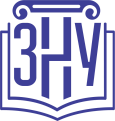 Силабус навчальної дисципліниФАКУЛЬТЕТ ІНОЗЕМНОЇ ФІЛОЛОГІЇСилабус навчальної дисципліниФАКУЛЬТЕТ ІНОЗЕМНОЇ ФІЛОЛОГІЇСилабус навчальної дисципліниОСНОВНІ ДЖЕРЕЛАОсновна:Азимов Э. Г. Новый словарь методических терминов (теория и практика обучения языкам) / Э. Г. Азимов, А. И. Щукин. – М. : «Икар», 2009. – 448 с.Загальноєвропейські Рекомендації з мовної освіти: вивчення, викладання, оцінювання / [наук. редактор українського видання пед. наук, проф. Ніколаєва С. Ю]. – К. : Ленвіт, 2003. – 108 с.Методика викладання іноземних мов у середніх навчальних закладах / Кол. авторів під керівн. С.Ю. Ніколаєвої. – К: Ленвіт, 2002. – 328 с.Методика навчання іноземних мов у загальноосвітніх навчальних закладах : підручник / Л. С. Панова, І. Ф. Андрійко, С. В. Тезікова та інші. – К. : В.Ц. «Академія»,2010. – 328 с.Ніколаєва С. Ю. Ступенева система освіти в Україні та система навчання іноземних мов / С. Ю. Ніколаєва, О. П. Петращук, Н. О. Бражник. – К. : Ленвіт, 1996. – 90 с.Педагогічна практика з методики викладання іноземних мов у середніх навчальних закладах / Кол. авторів підкерівн. С.Ю. Ніколаєвої і В.В.Черниш. – К: Ленвіт, 2003. – 250 с.Ружин К. М. Методика навчання іноземних мов у загальноосвітніх навчальних закладах: теоретичні засади. Навчальний посібник у схемах і таблицях для студентів факультету іноземної філології освітньо-кваліфікаційного рівня «бакалавр» / К. М. Ружин. – Запоріжжя : ЗНУ, 2012. – 115 с.Ружин К. М. Методика навчання іноземних мов у загальноосвітніх навчальних закладах: формування іншомовної компетенції. Навчальний посібник у схемах і таблицях для студентів факультету іноземної філології освітньо-кваліфікаційного рівня «бакалавр» / К. М. Ружин. – Запоріжжя : ЗНУ, 2012. – 96 с.Ружин К. М. Методика навчання іноземних мов у загальноосвітніх навчальних закладах: методика формування мовленнєвої компетенції у репродуктивних видах мовленнєвої діяльності. Навчальний посібник у схемах і таблицях для студентів факультету іноземної філології освітньо-кваліфікаційного рівня «бакалавр» / К. М. Ружин. – Запоріжжя : ЗНУ, 2013.– 91 с.Ружин К. М. Методика навчання іноземних мов у загальноосвітніх навчальних закладах: методика формування мовленнєвої компетенції у рецептивних видах мовленнєвої діяльності. Навчальний посібник у схемах і таблицях для студентів факультету іноземної філології освітньо-кваліфікаційного рівня «бакалавр» / К. М. Ружин. – Запоріжжя : ЗНУ, 2013. – 90 с.Ружин К. М. Методика навчання іноземних мов у загальноосвітніх навчальних закладах: організація процесу навчання іноземних мов. Навчальний посібник у схемах і таблицях для студентів факультету іноземної філології освітньо-кваліфікаційного рівня «бакалавр» / К. М. Ружин. – Запоріжжя : ЗНУ, 2013. – 104 с.Ружин К. М. Методика навчання іноземних мов у загальноосвітніх навчальних закладах: планування та контроль у навчанні іноземної мови. Навчальний посібник у схемах і таблицях для студентів факультету іноземної філології освітньо-кваліфікаційного рівня «бакалавр» / К. М. Ружин. – Запоріжжя : ЗНУ, 2013. – 94 с.Програмні продукти:Storyboard: https://www.storyboardthat.com/ WordCloud: https://www.wordclouds.com/ MindMeister: https://www.mindmeister.com Prezi: https://prezi.com/Інформаційні ресурсиРесурси для навчання ІМ, архіви уроків початкова, основна, старша школа; навчання дорослих; навчання Business English тощо:http:www.macmillanenglish.comBlankTemplate.aspxid=28164 http:www.onestopenglish.comsection.aspsectionType=listsummary&catid=59454 http:www.onestopenglish.comsection.aspsectionType=listsummary&catid=59478 http:www.teachingenglish.org.ukhttp:developingteachers.com http:www.eflworksheets.comsamplesheets.htmhttp:www.onestopenglish.comsection.aspsectionType=listsummary&catid=58130 http:www.onestopenglish.comsection.aspsectionType=listsummary&catid=58223 http:www.businessenglishonline.netInCompanyworksheets.htmСценарії уроків та позакласних заходів з ІМ на фестивалі педагогічних ідей: http:festival.1september.rusubjects10subject=10З досвіду навчання лексики і граматики англомовні матеріали:http:www.onestopenglish.comsection.aspsectionType=listsummary&catid=58111 http:www.onestopenglish.comsection.aspsectionType=listsummary&catid=58110 http:www.onestopenglish.comsection.aspsectionType=listsummary&catid=58088 http:www.macmillandictionaries.comresourcese-lessonse-lessons.htmЗ досвіду навчання читання, письма англомовні матеріали: http:www.onestopenglish.comsection.aspsectionType=listsummary&catid=59392 http:www.macmillandictionaries.comresourcesdictationsdictations.htmРЕГУЛЯЦІЇ І ПОЛІТИКИ КУРСУ2Відвідування занять. Регуляція пропусків.Інтерактивний характер курсу передбачає обов’язкове відвідування практичних занять. Студенти, які за певних обставин не можуть відвідувати практичні заняття регулярно, мусять впродовж тижня узгодити із викладачем графік індивідуального відпрацювання пропущених занять. Окремі пропущенні завдання мають бути відпрацьовані на найближчій консультації впродовж тижня після пропуску. Відпрацювання занять здійснюється усно у формі співбесіди за питаннями, визначеними планом заняття. В окремих випадках дозволяється письмове відпрацювання шляхом виконання індивідуального письмового завдання.Студенти, які станом на початок екзаменаційної сесії мають понад 70% невідпрацьованих пропущених занять, до відпрацювання не допускаються.Політика академічної доброчесностіУсі письмові роботи, що виконуються слухачами під час проходження курсу, перевіряються на наявність	плагіату	за	допомогою	спеціалізованого	програмного	забезпечення	UniCheck. Відповідно до чинних правових норм, плагіатом вважатиметься: копіювання чужої наукової роботи чи декількох робіт та оприлюднення результату під своїм іменем; створення суміші власного та запозиченого тексту без належного цитування джерел; рерайт (перефразування чужої праці без згадування оригінального автора). Будь-яка ідея, думка чи речення, ілюстрація чи фото, яке ви запозичуєте, має супроводжуватися посиланням на першоджерело. Приклади оформлення цитувань див. на Moode: https://moodle.znu.edu.ua/mod/resource/view.php?id=103857 Виконавці індивідуальних дослідницьких завдань обов’язково додають до текстів своїх робіт власноруч підписану Декларацію академічної доброчесності (див. посилання у Додатку до силабусу).Роботи, у яких виявлено ознаки плагіату, до розгляду не приймаються і відхиляються без права перескладання. Якщо ви не впевнені, чи підпадають зроблені вами запозичення під визначення плагіату, будь ласка, проконсультуйтеся з викладачем.Висока академічна культура та європейські стандарти якості освіти, яких дотримуються у ЗНУ, вимагають від дослідників відповідального ставлення до вибору джерел. Посилання на такі ресурси, як Wikipedia, бази даних рефератів та письмових робіт (Studopedia.org та подібні) є неприпустимим. Рекомендовані бази даних для пошуку джерел:Електронні ресурси Національної бібліотеки ім. Вернадського: http://www.nbuv.gov.uaЦифрова повнотекстова база даних англомовної наукової періодики JSTOR: https://www.jstor.org/Використання комп’ютерів/телефонів на заняттіВикористання мобільних телефонів, планшетів та інших гаджетів під час лекційних та практичних занять дозволяється виключно у навчальних цілях (для уточнення певних даних, перевірки правопису, отримання довідкової інформації тощо). Будь ласка, не забувайте активувати режим «без звуку» до початку заняття.Під час виконання заходів контролю (термінологічних диктантів, контрольних робіт, іспитів) використання гаджетів заборонено. У разі порушення цієї заборони роботу буде анульовано без права перескладання.КомунікаціяБазовою платформою для комунікації викладача зі студентами є Moodle.2 Тут зазначається все, що важливо для курсу: наприклад, умови допуску до лабораторій, реактивів і т.д. Викладач сам вирішує, що треба знати студенту для успішного проходження курсу!Важливі повідомлення загального характеру – зокрема, оголошення про терміни подання контрольних робіт, коди доступу до сесій у Cisco Webex та ін. – регулярно розміщуються викладачем на форумі курсу. Для персональних запитів використовується сервіс приватних повідомлень. Відповіді на запити студентів подаються викладачем впродовж трьох робочих днів. Для оперативного отримання повідомлень про оцінки та нову інформацію, розміщену на сторінці курсу у Moodle, будь ласка, переконайтеся, що адреса електронної пошти, зазначена у вашому профайлі на Moodle, є актуальною, та регулярно перевіряйте папку «Спам».Якщо за технічних причин доступ до Moodle є неможливим, або ваше питання потребує термінового розгляду, направте електронного листа з позначкою «Важливо» на адресу tupakhina@znu.edu.ua. У листі обов’язково вкажіть ваше прізвище та ім’я, курс та шифр академічної групи.ДОДАТОК ДО СИЛАБУСУ ЗНУ – 2020-2021ГРАФІК НАВЧАЛЬНОГО ПРОЦЕСУ 2020-2021 н. р. (гіперпосилання на сторінку сайта)АКАДЕМІЧНА ДОБРОЧЕСНІСТЬ. Студенти і викладачі Запорізького національного університету несуть персональну відповідальність за дотримання принципів академічної доброчесності, затверджених Кодексом академічної доброчесності ЗНУ: https://tinyurl.com/ya6yk4ad. Декларація академічної доброчесності здобувача вищої освіти (додається в обов’язковому порядку до письмових кваліфікаційних робіт, виконаних здобувачем, та засвідчується особистим підписом): https://tinyurl.com/y6wzzlu3.ОСВІТНІЙ ПРОЦЕС ТА ЗАБЕЗПЕЧЕННЯ ЯКОСТІ ОСВІТИ. Перевірка набутих студентами знань, навичок та вмінь (атестації, заліки, іспити та інші форми контролю) є невід’ємною складовою системи забезпечення якості освіти і проводиться відповідно до Положення про організацію та методику проведення поточного та підсумкового семестрового контролю навчання студентів ЗНУ: https://tinyurl.com/y9tve4lk.ПОВТОРНЕ ВИВЧЕННЯ ДИСЦИПЛІН, ВІДРАХУВАННЯ. Наявність академічної заборгованості до 6 навчальних дисциплін (в тому числі проходження практики чи виконання курсової роботи) за результатами однієї екзаменаційної сесії є підставою для надання студенту права на повторне вивчення зазначених навчальних дисциплін. Порядок повторного вивчення визначається Положенням про порядок повторного вивчення навчальних дисциплін та повторного навчання у ЗНУ: https://tinyurl.com/y9pkmmp5. Підстави та процедури відрахування студентів, у тому числі за невиконання навчального плану, регламентуються Положенням про порядок переведення, відрахування та поновлення студентів у ЗНУ: https://tinyurl.com/ycds57la.НЕФОРМАЛЬНА ОСВІТА. Порядок зарахування результатів навчання, підтверджених сертифікатами, свідоцтвами, іншими документами, здобутими поза основним місцем навчання, регулюється Положенням про порядок визнання результатів навчання, отриманих у неформальній освіті: https://tinyurl.com/y8gbt4xs.ВИРІШЕННЯ КОНФЛІКТІВ. Порядок і процедури врегулювання конфліктів, пов’язаних із корупційними діями, зіткненням інтересів, різними формами дискримінації, сексуальними домаганнями, міжособистісними стосунками та іншими ситуаціями, що можуть виникнути під час навчання, регламентуються Положенням про порядок і процедури вирішення конфліктних ситуацій у ЗНУ: https://tinyurl.com/ycyfws9v. Конфліктні ситуації, що виникають у сфері стипендіального забезпечення здобувачів вищої освіти, вирішуються стипендіальними комісіями факультетів, коледжів та університету в межах їх повноважень, відповідно до: Положення про порядок призначення і виплати академічних стипендій у ЗНУ: https://tinyurl.com/yd6bq6p9; Положення про призначення та виплату соціальних стипендій у ЗНУ: https://tinyurl.com/y9r5dpwh.ЗАПОБІГАННЯ КОРУПЦІЇ. Уповноважена особа з питань запобігання та виявлення корупції (Воронков В. В., 1 корп., 29 каб., тел. +38 (061) 289-14-18).ПСИХОЛОГІЧНА ДОПОМОГА. Телефон довіри практичного психолога (061)228-15-84 (щоденно з 9 до 21).РІВНІ МОЖЛИВОСТІ ТА ІНКЛЮЗИВНЕ ОСВІТНЄ СЕРЕДОВИЩЕ. Центральні   входи   усіхнавчальних корпусів ЗНУ обладнані пандусами для забезпечення доступу осіб з інвалідністю та інших маломобільних груп населення. Допомога для здійснення входу у разі потреби надається черговими охоронцями навчальних корпусів. Якщо вам потрібна спеціалізована допомога, будь-ласка, зателефонуйте (061) 228-75-11 (начальник охорони). Порядок супроводу (надання допомоги) осіб з інвалідністю та інших маломобільних груп населення у ЗНУ: https://tinyurl.com/ydhcsagx.РЕСУРСИ ДЛЯ НАВЧАННЯ. Наукова бібліотека: http://library.znu.edu.ua. Графік роботи абонементів: понеділок – п`ятниця з 08.00 до 17.00; субота з 09.00 до 15.00.ЕЛЕКТРОННЕ ЗАБЕЗПЕЧЕННЯ НАВЧАННЯ (MOODLE): HTTPS://MOODLE.ZNU.EDU.UAЯкщо забули пароль/логін, направте листа з темою «Забув пароль/логін» за адресами:для студентів ЗНУ - moodle.znu@gmail.com, Савченко Тетяна Володимирівнадля студентів Інженерного інституту ЗНУ - alexvask54@gmail.com, Василенко Олексій ВолодимировичУ листі вкажіть: прізвище, ім'я, по-батькові українською мовою; шифр групи; електронну адресу.Якщо ви вказували електронну адресу в профілі системи Moodle ЗНУ, то використовуйте посилання	для	відновлення	паролю https://moodle.znu.edu.ua/mod/page/view.php?id=133015.Центр інтенсивного вивчення іноземних мов: http://sites.znu.edu.ua/child-advance/ Центр	німецької	мови,	партнер	Гете-інституту: https://www.znu.edu.ua/ukr/edu/ocznu/nimШкола Конфуція (вивчення китайської мови): http://sites.znu.edu.ua/confucius.Освітня програма, рівень вищої освіти:Освітня програма, рівень вищої освіти:Мова і література (англійська, німецька, французька, іспанська) Переклад (англійський, німецький, французький)БакалаврМова і література (англійська, німецька, французька, іспанська) Переклад (англійський, німецький, французький)БакалаврМова і література (англійська, німецька, французька, іспанська) Переклад (англійський, німецький, французький)БакалаврМова і література (англійська, німецька, французька, іспанська) Переклад (англійський, німецький, французький)БакалаврМова і література (англійська, німецька, французька, іспанська) Переклад (англійський, німецький, французький)БакалаврМова і література (англійська, німецька, французька, іспанська) Переклад (англійський, німецький, французький)БакалаврСтатус дисципліни:Статус дисципліни:НормативнаНормативнаНормативнаНормативнаНормативнаНормативнаКредити ECTS2,5Навч. рік:2023-2024Рікнавчання3Тижні14Кількість годин64Кількість змістовихмодулів12Лекційні заняття – 14Практичні заняття – 14Самостійна робота – 36Лекційні заняття – 14Практичні заняття – 14Самостійна робота – 36Лекційні заняття – 14Практичні заняття – 14Самостійна робота – 36Лекційні заняття – 14Практичні заняття – 14Самостійна робота – 36Вид контролю:Вид контролю:ЗалікЗалікПосилання на курс в MoodleПосилання на курс в MoodleПосилання на курс в Moodlehttps://moodle.znu.edu.ua/course/view.php?id=1260https://moodle.znu.edu.ua/course/view.php?id=1260https://moodle.znu.edu.ua/course/view.php?id=1260https://moodle.znu.edu.ua/course/view.php?id=1260https://moodle.znu.edu.ua/course/view.php?id=1260Консультації:	- за домовленістю чи ел. поштою- дистанційно – Zoom, за попередньою домовленістюКонсультації:	- за домовленістю чи ел. поштою- дистанційно – Zoom, за попередньою домовленістюКонсультації:	- за домовленістю чи ел. поштою- дистанційно – Zoom, за попередньою домовленістюКонсультації:	- за домовленістю чи ел. поштою- дистанційно – Zoom, за попередньою домовленістюКонсультації:	- за домовленістю чи ел. поштою- дистанційно – Zoom, за попередньою домовленістюКонсультації:	- за домовленістю чи ел. поштою- дистанційно – Zoom, за попередньою домовленістюКонсультації:	- за домовленістю чи ел. поштою- дистанційно – Zoom, за попередньою домовленістюКонсультації:	- за домовленістю чи ел. поштою- дистанційно – Zoom, за попередньою домовленістюКонтрольний західКонтрольний західКонтрольний західКонтрольний західТермін виконання% від загальної оцінкиПоточний контроль (max 60%)Поточний контроль (max 60%)Поточний контроль (max 60%)Поточний контроль (max 60%)Змістовий модуль (розділ 1)1Термінологічний диктантТермінологічний диктантЛекції 2,36Змістовий модуль (розділ 1)1Участь	впитання плануобговоренніСемінари 1,2,315Змістовий модуль (розділ 1)1Тест.Тест.Тиждень 1-75Змістовий модуль (розділ 1)1ІндивідуальнезавданняписьмовеТиждень 74ВсьогоВсього30Змістовий модуль (розділ 2)2Термінологічний диктантТермінологічний диктантЛекції 5,6,76Змістовий модуль (розділ 2)2Групова робота на семінаріГрупова робота на семінаріСемінари 4,5,6,720Змістовий модуль (розділ 2)2Тест.Тест.Тиждень 8-144ВсьогоВсього30Підсумковий контроль (max 40%)Підсумковий контроль (max 40%)Підсумковий контроль (max 40%)Підсумковий контроль (max 40%)ЗалікЗалікЗалікЗалік20Виконання тестів на платформі MoodleВиконання тестів на платформі MoodleВиконання тестів на платформі MoodleВиконання тестів на платформі Moodle10Захист	методичного	портфоліо	зобґрунтуванням змісту складовихЗахист	методичного	портфоліо	зобґрунтуванням змісту складовихЗахист	методичного	портфоліо	зобґрунтуванням змісту складовихЗахист	методичного	портфоліо	зобґрунтуванням змісту складових10Індивідуальна роботаІндивідуальна роботаІндивідуальна роботаІндивідуальна робота20РазомРазомРазомРазом100%Вид завд.№ зан.ЗмістКільк. Бал.I1.Термінологічний диктант №1- 36Всього 30балів2.Термінологічний диктант №2- 36Всього 30балівII1.Обговорення тем до семінару №1- 515Всього 30балів2.Обговорення виконаних завданьпракт. заняття №2- 515Всього 30балів3.Обговорення виконаних завданьпракт. заняття №3- 515Всього 30балівIII1.Виконання тестів на платформіMoodle- 59Всього 30балів2.Творче завдання- рецензія змісту вітчизняного підручника- рецензія змісту автентичних підручників- 2- 29Всього 30балівВид завд.№ зан.ЗмістКільк бал.I1.Термінологічні диктанти №1,26Всього 30балівII1.Обговорення змісту семінарсько-практичних занять:Всього 30балівII1.1Заняття №1 Методика формуванняфонетичних навичок5Всього 30балівII1.2Заняття №2 Методика формуванняграматичних навичок5Всього 30балівII1.3Заняття №3 Методика формування лексичних навичок5Всього 30балівII1.4Заняття №4 Комплексний підхід до формування мовних навичок(Аналіз вправ за видом і метою)5Всього 30балівIII1.Тест за змістом тем IIго змістовногомодуля4Всього 30балівЗа шкалою ECTSЗа шкалою	університетуЗа національною шкалоюЗа національною шкалоюЗа шкалою ECTSЗа шкалою	університетуЕкзаменЗалікA90 – 100 (відмінно)5 (відмінно)ЗарахованоB85 – 89 (дуже добре)4 (добре)ЗарахованоC75 – 84 (добре)4 (добре)ЗарахованоD70 – 74 (задовільно)3 (задовільно)ЗарахованоE60 – 69 (достатньо)3 (задовільно)ЗарахованоFX35 – 59 (незадовільно – з можливістюповторного складання)2 (незадовільно)Не зарахованоF1 – 34 (незадовільно – з обов’язковимповторним курсом)2 (незадовільно)Не зарахованоТиждень і видзаняттяТема заняттяТема заняттяТема заняттяКонтрольне завданняКількість балівЗМІСТОВИЙ МОДУЛЬ 1ЗМІСТОВИЙ МОДУЛЬ 1ЗМІСТОВИЙ МОДУЛЬ 1ЗМІСТОВИЙ МОДУЛЬ 1ЗМІСТОВИЙ МОДУЛЬ 1ЗМІСТОВИЙ МОДУЛЬ 1Тиждень 1Особливості	процесуОсобливості	процесуОсобливості	процесуЛекція 1навчання іноземних   мов   інавчання іноземних   мов   інавчання іноземних   мов   імісце	курсу	«Методикамісце	курсу	«Методикамісце	курсу	«Методиканавчання іноземної мови унавчання іноземної мови унавчання іноземної мови узагальноосвітніх навчальнихзагальноосвітніх навчальнихзагальноосвітніх навчальнихзакладах»	у	реалізаціїзакладах»	у	реалізаціїзакладах»	у	реалізаціїзавдань навчанні іноземноїзавдань навчанні іноземноїзавдань навчанні іноземноїмови.мови.мови.Тиждень 2МетодиканавчанняякЛекція 2наука. Зв'язок методики викладання іноземних мов з іншими науками.Тиждень 3Лекція 3Підходи, методи і принципи навчання як базові категорії методики	викладання іноземних мов.Тиждень 4Лекція 4Цілі і зміст навчання іноземних	мов	в загальноосвітніх навчальнихзакладах.Тиждень 5Семінар 1Методичні терміни за тематичним принципом та їх тлумачення.Методика навчання іноземної мови як наука і як дисципліна навчального плану.Методика навчання іноземної мови (МНІМ) як педагогічна наука, як сукупність форм, методів і прийомів роботи по навчанню іноземної мови, і як навчальна дисципліна.Базові категорії методики як науки. Лінгвістичні		засади		МНІМ. Психологічні терміни і їх використання в МНІМ. Місце дисципліни МНІМ у формуванні професійної компетенції вчителів ІМ. структура і зміст курсу МНІМ. Роль курсу МНІМ у професійному становленні вчителя ІМ. зв'язок МНІМ	з		психологією,психолінгвістикою і педагогікою.5Тиждень 6Семінар 2Підручник з іноземної мови як основний засіб у навчанні іноземної мови, його зміст (автентичні та вітчизняні підручники)Підручник іноземної мови як основний засіб у навчанні ІМ . роль і місце підручника іноземної мови в реалізації концепції навчання іноземної мови. Види підручників: вітчизняні і автентичні. Аналіз методичної концепції підручників вітчизняних	і	автентичних. Порівняння підручників автентичних і вітчизняних (на прикладі конкретного підручника, відповідно до етапу навчання ІМ за певними критеріями: загальний дизайн, комунікативна цінність малюнків, схем, таблиць; зв'язок і відповідність малюнків темі уроку). Характер вправ за їх комунікативною метою. Автентичнийпідручник     його     особливості     за5дизайном в порівнянні із вітчизняним підручником. Особливості характеру мовленнєвих вправ вітчизняного підручника в порівнянні з автентичним		підручником. Можливість і доцільність їх інтегрованого		використання підручників	вітчизняних	і автентичних Аналіз інтернет-ресурсів відповідно до класу, теми, доцільність їх інтегрованого використання впроцесі навчання.Тиждень 7Семінар 3Аналіз вправ підручника за метоюТематично-методичний	аналіз підручника (мова, клас) вітчизняного, автентичного (зазначається мова, тип видання, клас). Вибір підручника узгоджується в групі.В аналізі підручника мають бути відображені наступні моменти: обґрунтування вибору класу і підручника (якщо в школах використовуються підручники різних авторів), структура підручника і складові компоненти.При паралельному використанні вітчизняного і автентичного підручників надається співставний аналіз тематики і характеру завдань. Відповідно до етапу навчання надається аналіз комп’ютерних матеріалів і доцільність їх використання.	Підготовка тематичного плану для уроків з певної теми: кількість уроків, зміст лексичного словника, граматичного матеріалу. Підготовка розгорнутого конспекту до обраної теми (завзірцем), додатковий матеріал, його призначення.5ЗМІСТОВИЙ МОДУЛЬ 2ЗМІСТОВИЙ МОДУЛЬ 2ЗМІСТОВИЙ МОДУЛЬ 2ЗМІСТОВИЙ МОДУЛЬ 2Тиждень 8Лекція 5Вправи як важлива складоваформування	мовної компетенції.Тиждень 9Семінар 4Вправи і в навчання іноземної мови, їх види за змістом	конкретних підручників з конкретної мови.Вправи для навчання іноземної мови їх типи і види.Різні критерії для класифікації вправ для формування мовної і мовленнєвої компетенції.Класифікація вправ для навчання ІМ за комунікативною метою.5Класифікація вправ за основними категоріями навчання ІМ (мета, зміст, методи, засоби навчання).Узагальнена класифікація вправ за навчальною метою.Найбільш вживані вправи за метою (мовні – мовленнєві).Послідовність і види вправ – мовні (їх види),	умовно-мовленнєві, мовленнєві.Тиждень 10Лекція 6Формування іншомовноїфонетичної компетенціїТиждень 11Семінар 5Формування іншомовної фонетичної компетенціїФункції знань у формуванні навичок іншомовної мовленнєвої діяльності іншомовних навичок.Об'єкт фонетики як науки і основне завдання		вивчення	фонетики	в методиці викладання іноземних мов. Мета	і		завдання		формування фонетичних навичок.Зміст навчання фонетики у середній школі.Вимоги	Держстандарту	до фонетичних знань та навичок учнів.Фонетичний мінімум відповідно до вимог Програми з іноземної мови.Типологія звуків іноземної мови і особливості методики роботи зі звуками певних груп.Підходи до формування вимовних навичок.Типи фонетичних вправ і їх призначення.5Тиждень 12Лекція 7Формування граматичних навичок на уроках іноземноїмови.Тиждень 13Семінар 6Формування граматичних навичокБазова термінологія до теми, тлумачення змісту термінів.Граматика та мета навчання іншомовної граматики в методиці викладання іноземних мов.Зміст навчання граматики іноземної мови в школі.Граматичний мінімум і принципи його відбору.Методична типологія іншомовних граматичних явищ.Граматичні навички, їх зміст і характеристика.5Основні етапи роботи з іншомовними граматичними явищами, що вивчаються.Принцип свідомості у навчанні іншомовної граматики.Способи ознайомлення з новим граматичним явищем.Класифікація вправ для формування граматичних	навичок,	їх характеристика.Обговорення змісту попередньо виконаних завдань.Тиждень 14Семінар 7Формування лексичних навичокБазова термінологія до теми, тлумачення термінів.Характеристика слова як одиниці мовлення.Принципи відбору лексики для навчання різними видами мовленнєвої діяльності.Словниковий запас учнів і його складові.Методична типологія лексики. Завдання,	зміст	і	мета	навчання лексики в середній школі.Лексичні навички для формування репродуктивних і рецептивних видів мовленнєвої діяльності.Етапи роботи з лексичним матеріалом.Вправи	для	формування репродуктивних і рецептивних лексичних навичок.Потенціальний словник і етапи його формування.Способи організації лексичних одиниць на етапах їх введення і послідовність дій вчителя/учнів.5